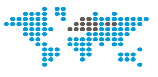 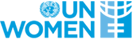 UN Women Strategic Note 2020-2025UN WOMEN Mexico COUNTRY OFFICESN REPORT 2022The report includes:Development results framework (DRF)










Report Date: 2/10/2022Impact6
Governance and national planning fully reflect accountability for gender equality commitments and prioritiesImpact6
Governance and national planning fully reflect accountability for gender equality commitments and prioritiesRelated UN-Women SP Impact Area: 
Related UNDAF/ CCPD priority: UNSDCF 2020-2025/I. Inclusion and equiality/Direct Effect: 1
Related national development priorities:Related UN-Women SP Impact Area: 
Related UNDAF/ CCPD priority: UNSDCF 2020-2025/I. Inclusion and equiality/Direct Effect: 1
Related national development priorities:Related UN-Women SP Impact Area: 
Related UNDAF/ CCPD priority: UNSDCF 2020-2025/I. Inclusion and equiality/Direct Effect: 1
Related national development priorities:Related UN-Women SP Impact Area: 
Related UNDAF/ CCPD priority: UNSDCF 2020-2025/I. Inclusion and equiality/Direct Effect: 1
Related national development priorities:Related UN-Women SP Impact Area: 
Related UNDAF/ CCPD priority: UNSDCF 2020-2025/I. Inclusion and equiality/Direct Effect: 1
Related national development priorities:Related UN-Women SP Impact Area: 
Related UNDAF/ CCPD priority: UNSDCF 2020-2025/I. Inclusion and equiality/Direct Effect: 1
Related national development priorities:Related UN-Women SP Impact Area: 
Related UNDAF/ CCPD priority: UNSDCF 2020-2025/I. Inclusion and equiality/Direct Effect: 1
Related national development priorities:Related UN-Women SP Impact Area: 
Related UNDAF/ CCPD priority: UNSDCF 2020-2025/I. Inclusion and equiality/Direct Effect: 1
Related national development priorities:Year
2020Year
2021Year
2022Year
2023Year
2024Year
2025TotalOutcome 6.1
By 2025, the Mexican State has a comprehensive strategy for social development, combating multidimensional poverty and inequality, with an integrated approach to human rights, gender, interculturality, life cycle and territory, which incorporates re-distributive mechanisms without leaving anyone behind.

Related SP Outcome/Output:


Output 6.1.1
National government, civil society, private sector, academy, international cooperation institutions and the UN promote coordinated actions and increase their capabilities to comply with international instruments, follow-up on global women’s Human Rights and 2030 Agenda and promote socio-cultural transformation in order not to leave any woman or girl behind.Indicator 6.1.1A:  Number of joint initiatives with civil society and UNW to advocate for or monitor women's Human Rights and sustainable development (SDG) agendas.

Targets: 
Value: 1
Target Year: 2020
Value: 2
Notes: 1 in 2021
Target Year: 2021
Value: 3
Notes: 1 in 2022
Target Year: 2022
Value: 4
Notes: 1 in 2023
Target Year: 2023
Value: 5
Notes: 1 in 2024
Target Year: 2024
Value: 6
Notes: 1 in 2025
Target Year: 2025

Baseline: 
Value: 0 Year: 2019
Source: internal documents

Indicator 6.1.1B:  Number of meetings between UN Women and the Civil Society Advisory Group

Targets: 
Value: 2
Target Year: 2020
Value: 4
Notes: 2 in 2021
Target Year: 2021
Value: 6
Notes: 2 in 2022
Target Year: 2022
Value: 8
Notes: 2 in 2023
Target Year: 2023
Value: 10
Notes: 2 in 2024
Target Year: 2024
Value: 12
Notes: 2 in 2025
Target Year: 2025

Baseline: 
Value: 3 Year: 2019
Source: UN Women internal records

Indicator 6.1.1C:  Number of joint initiatives developed in partnership with International cooperation institutions or the International Cooperation Round table for Gender Equality to advance towards substantive equality

Targets: 
Value: 1
Target Year: 2020
Value: 2
Notes: 1 in 2021
Target Year: 2021
Value: 3
Notes: 1 in 2022
Target Year: 2022
Value: 4
Notes: 1 in 2023
Target Year: 2023
Value: 5
Notes: 1 in 2024
Target Year: 2024
Value: 6
Notes: 1 in 2025
Target Year: 2025

Baseline: 
Value: 1 Year: 2019
Source: Annual project reports

Indicator 6.1.1D:  Number of reporting processes of National Institutions supported by UN Women through technical assistance or provision of evidence and data.

Targets: 
Value: 2
Target Year: 2020
Value: 4
Notes: 2 in 2021
Target Year: 2021
Value: 6
Notes: 2 in 2022
Target Year: 2022
Value: 8
Notes: 2 in 2023
Target Year: 2023
Value: 10
Notes: 2 in 2024
Target Year: 2024
Value: 12
Notes: 2 in 2025
Target Year: 2025

Baseline: 
Value: 8 Year: 2018
Source: UNW internal documents

Indicator 6.1.1E:  Number of new institutions, private sector and non-traditional actors engaging in campaigns or socio-cultural transformation initiatives implemented by UN Women.

Targets: 
Value: 3
Target Year: 2020
Value: 6
Notes: 3 in 2021
Target Year: 2021
Value: 9
Notes: 3 in 2022
Target Year: 2022
Value: 12
Notes: 3 in 2023
Target Year: 2023
Value: 15
Notes: 3 in 2024
Target Year: 2024
Value: 18
Notes: 3 in 2025
Target Year: 2025

Baseline: 
Value: 57 Year: 2018
Source: Campaigns, Social Media and Media Reports (Communications Department).

Indicator 6.1.1F:  Percentage of partners who consider that UN Women has improved its advocacy capacities.

Targets: 
Value: 30%
Target Year: 2021
Value: 40%
Target Year: 2023
Value: 50%
Target Year: 2025

Baseline: 
Value: 0% Year: 2019
Source: Via a partner’s survey applied by UNW communication area

85,142.00
(core)

262,558.00
(non-core)

85,142.00
(core)

50,000.00
(non-core)

85,142.00
(core)

50,000.00
(non-core)

85,142.00
(core)

50,000.00
(non-core)

85,142.00
(core)

50,000.00
(non-core)

85,142.00
(core)

50,000.00
(non-core)

510,852.00
(core)

512,558.00
(non-core)Total Resources for outcome 6.1 (core and non-core)Total Resources for outcome 6.1 (core and non-core)Total Resources for outcome 6.1 (core and non-core)85,142.00
(core)

262,558.00
(non-core)85,142.00
(core)

50,000.00
(non-core)85,142.00
(core)

50,000.00
(non-core)85,142.00
(core)

50,000.00
(non-core)85,142.00
(core)

50,000.00
(non-core)85,142.00
(core)

50,000.00
(non-core)510,852.00
(core)

512,558.00
(non-core)Total Resources for impact area 6Total Resources for impact area 6Total Resources for impact area 685,142.00
(core)

262,558.00
(non-core)85,142.00
(core)

50,000.00
(non-core)85,142.00
(core)

50,000.00
(non-core)85,142.00
(core)

50,000.00
(non-core)85,142.00
(core)

50,000.00
(non-core)85,142.00
(core)

50,000.00
(non-core)510,852.00
(core)

512,558.00
(non-core)Impact1
Political participation, gender responsive budgets, plans and statisticsImpact1
Political participation, gender responsive budgets, plans and statisticsRelated UN-Women SP Impact Area: 
Related UNDAF/ CCPD priority: UNSDCF 2020-2025/II. Prosperity and innovation/Direct Effect: 3
Related national development priorities:Related UN-Women SP Impact Area: 
Related UNDAF/ CCPD priority: UNSDCF 2020-2025/II. Prosperity and innovation/Direct Effect: 3
Related national development priorities:Related UN-Women SP Impact Area: 
Related UNDAF/ CCPD priority: UNSDCF 2020-2025/II. Prosperity and innovation/Direct Effect: 3
Related national development priorities:Related UN-Women SP Impact Area: 
Related UNDAF/ CCPD priority: UNSDCF 2020-2025/II. Prosperity and innovation/Direct Effect: 3
Related national development priorities:Related UN-Women SP Impact Area: 
Related UNDAF/ CCPD priority: UNSDCF 2020-2025/II. Prosperity and innovation/Direct Effect: 3
Related national development priorities:Related UN-Women SP Impact Area: 
Related UNDAF/ CCPD priority: UNSDCF 2020-2025/II. Prosperity and innovation/Direct Effect: 3
Related national development priorities:Related UN-Women SP Impact Area: 
Related UNDAF/ CCPD priority: UNSDCF 2020-2025/II. Prosperity and innovation/Direct Effect: 3
Related national development priorities:Related UN-Women SP Impact Area: 
Related UNDAF/ CCPD priority: UNSDCF 2020-2025/II. Prosperity and innovation/Direct Effect: 3
Related national development priorities:Year
2020Year
2021Year
2022Year
2023Year
2024Year
2025TotalOutcome 1.1
By 2025, the Mexican State plans with territorial, population and gender perspective, inclusive strategies to generate shared prosperity that reduces inequality and poverty.

Related SP Outcome/Output:


Output 1.1.1
National institutions strengthen their technical capacities to produce and use gender-sensitive statistics and design, implement, monitor and evaluate gender-responsive budgets and public policies for GEWE to advance the 2030 Agenda.Indicator 1.1.1A:  Number of knowledge products/methodologies/tools to advance the production and use of gender sensitive statistics produced with UN Women support

Targets: 
Value: 2
Target Year: 2020
Value: 4
Notes: 2 in 2021
Target Year: 2021
Value: 6
Notes: 2 in 2022
Target Year: 2022
Value: 8
Notes: 2 in 2023
Target Year: 2023
Value: 10
Notes: 2 in 2024
Target Year: 2024
Value: 12
Notes: 2 in 2025
Target Year: 2025

Baseline: 
Value: 13 Year: 2018
Source: UN Women internal records

Indicator 1.1.1B:  Number of knowledge-sharing events and communities of practices, fora and webinars co-organized by UNW.

Targets: 
Value: 10
Target Year: 2020
Value: 20
Notes: 10 in 2021
Target Year: 2021
Value: 30
Notes: 10 in 2022
Target Year: 2022
Value: 40
Notes: 10 in 2023
Target Year: 2023
Value: 50
Notes: 10 in 2024
Target Year: 2024
Value: 60
Notes: 10 in 2025
Target Year: 2025

Baseline: 
Value: 10 Year: 2019
Source: UN Women internal records

86,768.00
(core)

199,159.00
(non-core)

86,768.00
(core)

130,077.00
(non-core)

86,768.00
(core)

130,077.00
(non-core)

86,768.00
(core)

130,077.00
(non-core)

86,768.00
(core)

130,077.00
(non-core)

86,768.00
(core)

130,077.00
(non-core)

520,608.00
(core)

849,544.00
(non-core)Outcome 1.1
By 2025, the Mexican State plans with territorial, population and gender perspective, inclusive strategies to generate shared prosperity that reduces inequality and poverty.

Related SP Outcome/Output:


Output 1.1.2
Federal and local stakeholders strengthen their capacities to guarantee women´s social, public and political participation, based on the parity principle, to influence decision-making in all areas, supported on data and evidence.Indicator 1.1.2A:  Number of UN Women advocacy actions/high level policy dialogue co-organized with Federal or State authorities to advance women’s political and electoral rights, and the parity principle

Targets: 
Value: 4
Target Year: 2020
Value: 8
Notes: 4 in 2021
Target Year: 2021
Value: 12
Notes: 4 in 2022
Target Year: 2022
Value: 16
Notes: 4 in 2023
Target Year: 2023
Value: 20
Notes: 4 in 2024
Target Year: 2024
Value: 24
Notes: 4 in 2025
Target Year: 2025

Baseline: 
Value: 18 Year: 2018
Source: UN Women internal records

23,000.00
(core)

130,077.00
(non-core)

23,000.00
(core)

130,077.00
(non-core)

23,000.00
(core)

130,077.00
(non-core)

23,000.00
(core)

130,077.00
(non-core)

23,000.00
(core)

130,077.00
(non-core)

23,000.00
(core)

130,077.00
(non-core)

138,000.00
(core)

780,462.00
(non-core)Outcome 1.1
By 2025, the Mexican State plans with territorial, population and gender perspective, inclusive strategies to generate shared prosperity that reduces inequality and poverty.

Related SP Outcome/Output:


Output 1.1.3
National Statistics Offices drive  analysis, research and innovation on gender statistics through the exchange of best practices at global, regional and national level to track progress of gender equality and women’s empowerment.Indicator 1.1.3A:  Number of knowledge products and tools to disseminate or exchange best practices in gender-sensitive statistics and in gender-sensitive geospatial analysis produced by national, regional and global institutions in partnership with UNW.

Targets: 
Value: 2
Target Year: 2020
Value: 4
Notes: 2 in 2021
Target Year: 2021
Value: 6
Notes: 2 in 2022
Target Year: 2022
Value: 8
Notes: 2 in 2023
Target Year: 2023
Value: 10
Notes: 2 in 2024
Target Year: 2024
Value: 12
Notes: 2 in 2025
Target Year: 2025

Baseline: 
Value: 0 Year: 2019
Source: UN Women internal records

Indicator 1.1.3B:  Number of multi stakeholder events linking users, producers, policymakers, civil society organizations and academia to support user-producer dialogues, organized per year.

Targets: 
Value: 2
Target Year: 2020
Value: 4
Notes: 2 in 2021
Target Year: 2021
Value: 6
Notes: 2 in 2022
Target Year: 2022
Value: 8
Notes: 2 in 2023
Target Year: 2023
Value: 10
Notes: 2 in 2024
Target Year: 2024
Value: 12
Notes: 2 in 2025
Target Year: 2025

Baseline: 
Value: 3 Year: 2019
Source: UN Women internal records

0.00
(core)

643,682.00
(non-core)

0.00
(core)

130,077.00
(non-core)

0.00
(core)

130,077.00
(non-core)

0.00
(core)

130,077.00
(non-core)

0.00
(core)

130,077.00
(non-core)

0.00
(core)

130,077.00
(non-core)

0.00
(core)

1,294,067.00
(non-core)Total Resources for outcome 1.1 (core and non-core)Total Resources for outcome 1.1 (core and non-core)Total Resources for outcome 1.1 (core and non-core)109,768.00
(core)

972,918.00
(non-core)109,768.00
(core)

390,231.00
(non-core)109,768.00
(core)

390,231.00
(non-core)109,768.00
(core)

390,231.00
(non-core)109,768.00
(core)

390,231.00
(non-core)109,768.00
(core)

390,231.00
(non-core)658,608.00
(core)

2,924,073.00
(non-core)Total Resources for impact area 1Total Resources for impact area 1Total Resources for impact area 1109,768.00
(core)

972,918.00
(non-core)109,768.00
(core)

390,231.00
(non-core)109,768.00
(core)

390,231.00
(non-core)109,768.00
(core)

390,231.00
(non-core)109,768.00
(core)

390,231.00
(non-core)109,768.00
(core)

390,231.00
(non-core)658,608.00
(core)

2,924,073.00
(non-core)Impact2
Women, especially the poorest and most excluded, are economically empowered and benefit from developmentImpact2
Women, especially the poorest and most excluded, are economically empowered and benefit from developmentRelated UN-Women SP Impact Area: 
Related UNDAF/ CCPD priority: UNSDCF 2020-2025/I. Inclusion and equiality/Direct Effect: 2 and 5
UNSDCF 2020-2025/III. Green economy and climate change/Direct Effect: 7
Related national development priorities:Related UN-Women SP Impact Area: 
Related UNDAF/ CCPD priority: UNSDCF 2020-2025/I. Inclusion and equiality/Direct Effect: 2 and 5
UNSDCF 2020-2025/III. Green economy and climate change/Direct Effect: 7
Related national development priorities:Related UN-Women SP Impact Area: 
Related UNDAF/ CCPD priority: UNSDCF 2020-2025/I. Inclusion and equiality/Direct Effect: 2 and 5
UNSDCF 2020-2025/III. Green economy and climate change/Direct Effect: 7
Related national development priorities:Related UN-Women SP Impact Area: 
Related UNDAF/ CCPD priority: UNSDCF 2020-2025/I. Inclusion and equiality/Direct Effect: 2 and 5
UNSDCF 2020-2025/III. Green economy and climate change/Direct Effect: 7
Related national development priorities:Related UN-Women SP Impact Area: 
Related UNDAF/ CCPD priority: UNSDCF 2020-2025/I. Inclusion and equiality/Direct Effect: 2 and 5
UNSDCF 2020-2025/III. Green economy and climate change/Direct Effect: 7
Related national development priorities:Related UN-Women SP Impact Area: 
Related UNDAF/ CCPD priority: UNSDCF 2020-2025/I. Inclusion and equiality/Direct Effect: 2 and 5
UNSDCF 2020-2025/III. Green economy and climate change/Direct Effect: 7
Related national development priorities:Related UN-Women SP Impact Area: 
Related UNDAF/ CCPD priority: UNSDCF 2020-2025/I. Inclusion and equiality/Direct Effect: 2 and 5
UNSDCF 2020-2025/III. Green economy and climate change/Direct Effect: 7
Related national development priorities:Related UN-Women SP Impact Area: 
Related UNDAF/ CCPD priority: UNSDCF 2020-2025/I. Inclusion and equiality/Direct Effect: 2 and 5
UNSDCF 2020-2025/III. Green economy and climate change/Direct Effect: 7
Related national development priorities:Year
2020Year
2021Year
2022Year
2023Year
2024Year
2025TotalOutcome 2.1
By 2025, the population in conditions of greatest vulnerability has access to universal health, education and culture, food, social protection and a comprehensive quality care system.

Related SP Outcome/Output:


Output 2.1.1
Public, private and civil society institutions strengthen their capacity to generate and use knowledge, evidence and statistics to design and implement policies that promote WEE and contribute to national and local care strategies implementation.Indicator 2.1.1A:  Number of programmes/policies designed for the promotion of women’s economic empowerment with technical support of UN Women

Targets: 
Value: 1
Target Year: 2020
Value: 2
Notes: 1 in 2021
Target Year: 2021
Value: 3
Notes: 1 in 2022
Target Year: 2022
Value: 4
Notes: 1 in 2023
Target Year: 2023
Value: 5
Notes: 1 in 2024
Target Year: 2024
Value: 6
Notes: 1 in 2025
Target Year: 2026

Baseline: 
Value: 0 Year: 2019
Source: UN Women internal records

Indicator 2.1.1B:  Number of evidence-based knowledge products/key analyses on time use/women´s unpaid care work produced or supported by UN Women.

Targets: 
Value: 1
Target Year: 2020
Value: 2
Notes: 1 in 2021
Target Year: 2021
Value: 3
Notes: 1 in 2022
Target Year: 2022
Value: 4
Notes: 1 in 2023
Target Year: 2023
Value: 5
Notes: 1 in 2024
Target Year: 2024
Value: 6
Notes: 1 in 2025
Target Year: 2025

Baseline: 
Value: 0 Year: 2019
Source: UN Women internal records

0.00
(core)

100,000.00
(non-core)

0.00
(core)

100,000.00
(non-core)

0.00
(core)

100,000.00
(non-core)

0.00
(core)

100,000.00
(non-core)

0.00
(core)

100,000.00
(non-core)

0.00
(core)

100,000.00
(non-core)

0.00
(core)

600,000.00
(non-core)Outcome 2.1
By 2025, the population in conditions of greatest vulnerability has access to universal health, education and culture, food, social protection and a comprehensive quality care system.

Related SP Outcome/Output:


Output 2.1.2
Women in vulnerable situations and employers improve their access to information on labor rights and integrated social protection systems (domestic workers and migrants / asylum seekers and refugees / returnees)Indicator 2.1.2A:  Number of women with improved access to information and knowledge on labor rights and integrated social protection systems.

Targets: 
Value: 50
Target Year: 2020
Value: 100
Notes: 50 in 2021
Target Year: 2021
Value: 155
Notes: 55 in 2022
Target Year: 2022
Value: 210
Notes: 55 in 2023
Target Year: 2023
Value: 265
Notes: 55 in 2024
Target Year: 2024
Value: 320
Notes: 55 in 2025
Target Year: 2025

Baseline: 
Value: 0 Year: 2018
Source: UN Women internal records

Indicator 2.1.2B:  Number of employers with improved access to information and knowledge on labor rights and integrated social protection systems.

Targets: 
Value: TBD
Notes: TBD (SDG Fund scope 2020-2021).
Target Year: 2020
Value: TBD
Notes: TBD (SDG Fund scope 2020-2021).
Target Year: 2021
Value: TBD
Notes: TBD (SDG Fund scope 2020-2021).
Target Year: 2022
Value: TBD
Notes: TBD (SDG Fund scope 2020-2021).
Target Year: 2023
Value: TBD
Notes: TBD (SDG Fund scope 2020-2021).
Target Year: 2024
Value: TBD
Notes: TBD (SDG Fund scope 2020-2021).
Target Year: 2025

Baseline: 
Value: 0 Year: 2018
Source: UN Women internal records

0.00
(core)

57,000.00
(non-core)

0.00
(core)

256,635.00
(non-core)

0.00
(core)

100,000.00
(non-core)

0.00
(core)

100,000.00
(non-core)

0.00
(core)

100,000.00
(non-core)

0.00
(core)

100,000.00
(non-core)

0.00
(core)

713,635.00
(non-core)Outcome 2.1
By 2025, the population in conditions of greatest vulnerability has access to universal health, education and culture, food, social protection and a comprehensive quality care system.

Related SP Outcome/Output:


Output 2.1.3
Public, private and civil society institutions involved in care work, increase their analysis capabilities and access evidence to formulate and implement a care strategy at the national and local level.Indicator 2.1.3A:  Number of capacity development and technical assistance initiatives designed to improve awareness of care strategy supported by UNW.

Targets: 
Value: 1
Target Year: 2020
Value: 2
Target Year: 2021
Value: 3
Target Year: 2022
Value: 4
Target Year: 2023
Value: 5
Target Year: 2024
Value: 6
Target Year: 2025

Baseline: 
Value: 0 Year: 2019
Source: UN Women internal records

0.00
(core)

229,218.00
(non-core)

0.00
(core)

256,635.00
(non-core)

0.00
(core)

100,000.00
(non-core)

0.00
(core)

100,000.00
(non-core)

0.00
(core)

100,000.00
(non-core)

0.00
(core)

100,000.00
(non-core)

0.00
(core)

885,853.00
(non-core)Outcome 2.2
By 2025, the Mexican State has decent work programs to address labor market needs, including institutional strengthening, job training, formalization, women's economic participation, protection of rights, social mobility and labor justice.

Related SP Outcome/Output:


Output 2.2.1
Women and young women belonging to left behind groups increase their access to innovative  programs of study (STEM), training, labor opportunities and productive assets for entrepreneurship (migrants, youth, rural women)Indicator 2.2.1A:  Number of women and young women that access programs of study and training supported by UNW.

Targets: 
Value: 2200
Target Year: 2020
Value: 4700
Notes: 2500 in 2021
Target Year: 2021
Value: TBD
Target Year: 2022
Value: TBD
Target Year: 2023
Value: TBD
Target Year: 2024
Value: TBD
Target Year: 2025

Baseline: 
Value: 300 Year: 2019
Source: M&E Framework for Second Chance Education

Indicator 2.2.1B:  Number of women and young women that access productive assets for entrepreneurship.

Targets: 
Value: 660
Target Year: 2020
Value: 1410
Notes: 750 in 2021
Target Year: 2021
Value: TBD
Target Year: 2022
Value: TBD
Target Year: 2023
Value: TBD
Target Year: 2024
Value: TBD
Target Year: 2025

Baseline: 
Value: 0 Year: 2019
Source: M&E Framework for Second Chance Education

Indicator 2.2.1C:  Number of women and young women that access labor opportunities.

Targets: 
Value: 400
Target Year: 2020
Value: 940
Notes: 500 in 2021
Target Year: 2021
Value: TBD
Target Year: 2022
Value: TBD
Target Year: 2023
Value: TBD
Target Year: 2024
Value: TBD
Target Year: 2025

Baseline: 
Value: 0 Year: 2019
Source: M&E Framework for Second Chance Education

0.00
(core)

786,601.00
(non-core)

0.00
(core)

213,717.00
(non-core)

0.00
(core)

100,000.00
(non-core)

0.00
(core)

100,000.00
(non-core)

0.00
(core)

100,000.00
(non-core)

0.00
(core)

100,000.00
(non-core)

0.00
(core)

1,400,318.00
(non-core)Outcome 2.2
By 2025, the Mexican State has decent work programs to address labor market needs, including institutional strengthening, job training, formalization, women's economic participation, protection of rights, social mobility and labor justice.

Related SP Outcome/Output:


Output 2.2.2
Local communities, companies, national and local institutions strength their capacities to promote positive masculinities and the transformation of social norms and cultural practices that discriminate women access to educational  labor and entrepreneurship opportunities.Indicator 2.2.2A:  Number of partners that make public statements against gender discrimination, design and/or implement gender equality policies, and/or commit financial resources to fight against gender discrimination.

Targets: 
Value: 1
Target Year: 2020
Value: 2
Notes: 1 in 2021
Target Year: 2021
Value: 3
Notes: 1 in 2022
Target Year: 2022
Value: 4
Notes: 1 in 2023
Target Year: 2023
Value: 6
Notes: 2 in 2024
Target Year: 2024
Value: 8
Notes: 2 in 2025
Target Year: 2025

Baseline: 
Value: 0 Year: 2019
Source: UN Women Mexico internal records

0.00
(core)

296,644.00
(non-core)

0.00
(core)

213,717.00
(non-core)

0.00
(core)

100,000.00
(non-core)

0.00
(core)

100,000.00
(non-core)

0.00
(core)

100,000.00
(non-core)

0.00
(core)

100,000.00
(non-core)

0.00
(core)

910,361.00
(non-core)Outcome 2.2
By 2025, the Mexican State has decent work programs to address labor market needs, including institutional strengthening, job training, formalization, women's economic participation, protection of rights, social mobility and labor justice.

Related SP Outcome/Output:


Output 2.2.3
Public, private and civil society institutions strength their coordination and their capacities to prioritize education, vocational training and access to employment or business development opportunities for women in a situation of greater vulnerability.Indicator 2.2.3A:  Number of public, private and civil society partnerships created by UNW to include more women and young women in education, vocational training and employment opportunities.

Targets: 
Value: 4
Target Year: 2020
Value: 8
Notes: 4 in 2021
Target Year: 2021
Value: 12
Notes: 4 in 2022
Target Year: 2022
Value: 16
Notes: 4 in 2023
Target Year: 2023
Value: 20
Notes: 4 in 2024
Target Year: 2024
Value: 25
Notes: 5 in 2025
Target Year: 2025

Baseline: 
Value: 0 Year: 2019
Source: UN Women Mexico

0.00
(core)

143,311.00
(non-core)

0.00
(core)

213,717.00
(non-core)

0.00
(core)

100,000.00
(non-core)

0.00
(core)

100,000.00
(non-core)

0.00
(core)

100,000.00
(non-core)

0.00
(core)

100,000.00
(non-core)

0.00
(core)

757,028.00
(non-core)Outcome 2.2
By 2025, the Mexican State has decent work programs to address labor market needs, including institutional strengthening, job training, formalization, women's economic participation, protection of rights, social mobility and labor justice.

Related SP Outcome/Output:


Output 2.2.4
Private companies implement gender equality policies and are committed to economic development, access to the labor market and the autonomy of women and girls. (WEPS)Indicator 2.2.4A:  Annual percentage increase of the number of companies that sign the WEPS.

Targets: 
Value: 10%
Target Year: 2021
Value: 20%
Notes: 10% in 2022
Target Year: 2022
Value: 40%
Notes: 20% in 2023
Target Year: 2023
Value: 60%
Notes: 20% in 2025
Target Year: 2024

Baseline: 
Value: 20% Year: 2019
Source: UN Women Mexico internal records

4,000.00
(core)

30,000.00
(non-core)

4,000.00
(core)

213,717.00
(non-core)

4,000.00
(core)

0.00
(non-core)

4,000.00
(core)

0.00
(non-core)

4,000.00
(core)

0.00
(non-core)

4,000.00
(core)

0.00
(non-core)

24,000.00
(core)

243,717.00
(non-core)Outcome 2.3
By 2025, the Mexican State strengthens its capacities for adaptation and resilience to climate variability and change through multisectoral policies, programs, tools and services, with a focus on the most vulnerable groups and territories; consolidating the perspectives of interculturality, human rights and gender, which consider the integral management of water, disaster risks and based on the sustainable management of terrestrial, coastal and marine ecosystems.

Related SP Outcome/Output:


Output 2.3.1
Women affected by humanitarian situations and living in areas of greater vulnerability to disasters develop capacities to design and manage innovative and sustainable businesses.Indicator 2.3.1A:  Number of women affected by disasters or in humanitarian situations that develop capacities to design and manage businesses.

Targets: 
Value: 500
Target Year: 2020
Value: 1000
Notes: 500 in 2021
Target Year: 2021
Value: 1450
Notes: 450 in 2022
Target Year: 2022
Value: 1900
Notes: 450 in 2023
Target Year: 2023
Value: 2350
Notes: 450 in 2024
Target Year: 2024
Value: 405
Notes: 405 in 2025
Target Year: 2025

Baseline: 
Value: 755 Year: 2019
Source: UN Women Mexico internal records

Indicator 2.3.1B:  Number of women led businesses directly supported with funding or technical assistance from UNW.

Targets: 
Value: TBD
Target Year: 2020
Value: TBD
Target Year: 2021
Value: TBD
Target Year: 2022
Value: TBD
Target Year: 2023
Value: TBD
Target Year: 2024
Value: TBD
Target Year: 2025

Baseline: 
Value: 0 Year: 2019
Source: UN Women internal records

0.00
(core)

669,820.00
(non-core)

0.00
(core)

160,667.00
(non-core)

0.00
(core)

160,667.00
(non-core)

0.00
(core)

160,667.00
(non-core)

0.00
(core)

160,667.00
(non-core)

0.00
(core)

160,667.00
(non-core)

0.00
(core)

1,473,155.00
(non-core)Outcome 2.3
By 2025, the Mexican State strengthens its capacities for adaptation and resilience to climate variability and change through multisectoral policies, programs, tools and services, with a focus on the most vulnerable groups and territories; consolidating the perspectives of interculturality, human rights and gender, which consider the integral management of water, disaster risks and based on the sustainable management of terrestrial, coastal and marine ecosystems.

Related SP Outcome/Output:


Output 2.3.2
Local institutions generate economic empowerment and entrepreneurship policies based on evidence of the impact of climate change and human mobility on women.Indicator 2.3.2A:  Number of local institutions that design and implement economic empowerment and entrepreneurship policies based on evidence.

Targets: 
Value: 1
Target Year: 2020
Value: 2
Notes: 1 in 2021
Target Year: 2021
Value: 3
Notes: 1 in 2022
Target Year: 2022
Value: 4
Notes: 1 in 2023
Target Year: 2023
Value: 5
Notes: 1 in 2024
Target Year: 2024
Value: 6
Notes: 1 in 2025
Target Year: 2025

Baseline: 
Value: 1 Year: 2019
Source: UN Women Mexico internal records

9,000.00
(core)

160,667.00
(non-core)

9,000.00
(core)

160,667.00
(non-core)

9,000.00
(core)

160,667.00
(non-core)

9,000.00
(core)

160,667.00
(non-core)

9,000.00
(core)

160,667.00
(non-core)

9,000.00
(core)

160,667.00
(non-core)

54,000.00
(core)

964,002.00
(non-core)Outcome 2.3
By 2025, the Mexican State strengthens its capacities for adaptation and resilience to climate variability and change through multisectoral policies, programs, tools and services, with a focus on the most vulnerable groups and territories; consolidating the perspectives of interculturality, human rights and gender, which consider the integral management of water, disaster risks and based on the sustainable management of terrestrial, coastal and marine ecosystems.

Related SP Outcome/Output:


Output 2.3.3
Civil society organizations (including women defenders of the environment, or in a situation of mobility), strengthen their participation in  disaster risks management and their capacity to influence climate change responses, mitigation policies and programs.Indicator 2.3.3A:  Number of civil society organizations that participate in the definition of disaster risk management policies and programs with the support of UN Women.

Targets: 
Value: 1
Target Year: 2021
Value: 2
Notes: 1 in 2023
Target Year: 2023
Value: 3
Notes: 1 in 2025
Target Year: 2025

Baseline: 
Value: 0 Year: 2019
Source: UN Women Mexico internal records

Indicator 2.3.3B:  Number of civil society organizations that participate in the design of climate change adaptation and mitigation policies

Targets: 
Value: 1
Target Year: 2021
Value: 2
Notes: 1 in 2023
Target Year: 2023
Value: 3
Notes: 1 in 2025
Target Year: 2025

Baseline: 
Value: 0 Year: 2019
Source: UN Women Mexico internal records

9,000.00
(core)

160,667.00
(non-core)

9,000.00
(core)

160,667.00
(non-core)

9,000.00
(core)

160,667.00
(non-core)

9,000.00
(core)

160,667.00
(non-core)

9,000.00
(core)

160,667.00
(non-core)

9,000.00
(core)

160,667.00
(non-core)

54,000.00
(core)

964,002.00
(non-core)Total Resources for outcome 2.1 (core and non-core)Total Resources for outcome 2.1 (core and non-core)Total Resources for outcome 2.1 (core and non-core)0.00
(core)

386,218.00
(non-core)0.00
(core)

613,270.00
(non-core)0.00
(core)

300,000.00
(non-core)0.00
(core)

300,000.00
(non-core)0.00
(core)

300,000.00
(non-core)0.00
(core)

300,000.00
(non-core)0.00
(core)

2,199,488.00
(non-core)Total Resources for outcome 2.2 (core and non-core)Total Resources for outcome 2.2 (core and non-core)Total Resources for outcome 2.2 (core and non-core)4,000.00
(core)

1,256,556.00
(non-core)4,000.00
(core)

854,868.00
(non-core)4,000.00
(core)

300,000.00
(non-core)4,000.00
(core)

300,000.00
(non-core)4,000.00
(core)

300,000.00
(non-core)4,000.00
(core)

300,000.00
(non-core)24,000.00
(core)

3,311,424.00
(non-core)Total Resources for outcome 2.3 (core and non-core)Total Resources for outcome 2.3 (core and non-core)Total Resources for outcome 2.3 (core and non-core)18,000.00
(core)

991,154.00
(non-core)18,000.00
(core)

482,001.00
(non-core)18,000.00
(core)

482,001.00
(non-core)18,000.00
(core)

482,001.00
(non-core)18,000.00
(core)

482,001.00
(non-core)18,000.00
(core)

482,001.00
(non-core)108,000.00
(core)

3,401,159.00
(non-core)Total Resources for impact area 2Total Resources for impact area 2Total Resources for impact area 222,000.00
(core)

2,633,928.00
(non-core)22,000.00
(core)

1,950,139.00
(non-core)22,000.00
(core)

1,082,001.00
(non-core)22,000.00
(core)

1,082,001.00
(non-core)22,000.00
(core)

1,082,001.00
(non-core)22,000.00
(core)

1,082,001.00
(non-core)132,000.00
(core)

8,912,071.00
(non-core)Impact3
Women and girls live a life free from violenceImpact3
Women and girls live a life free from violenceRelated UN-Women SP Impact Area: 
Related UNDAF/ CCPD priority: UNSDCF 2020-2025/IV. Peace, Justice and Rule of Law/Direct Effect: 8
Related national development priorities:Related UN-Women SP Impact Area: 
Related UNDAF/ CCPD priority: UNSDCF 2020-2025/IV. Peace, Justice and Rule of Law/Direct Effect: 8
Related national development priorities:Related UN-Women SP Impact Area: 
Related UNDAF/ CCPD priority: UNSDCF 2020-2025/IV. Peace, Justice and Rule of Law/Direct Effect: 8
Related national development priorities:Related UN-Women SP Impact Area: 
Related UNDAF/ CCPD priority: UNSDCF 2020-2025/IV. Peace, Justice and Rule of Law/Direct Effect: 8
Related national development priorities:Related UN-Women SP Impact Area: 
Related UNDAF/ CCPD priority: UNSDCF 2020-2025/IV. Peace, Justice and Rule of Law/Direct Effect: 8
Related national development priorities:Related UN-Women SP Impact Area: 
Related UNDAF/ CCPD priority: UNSDCF 2020-2025/IV. Peace, Justice and Rule of Law/Direct Effect: 8
Related national development priorities:Related UN-Women SP Impact Area: 
Related UNDAF/ CCPD priority: UNSDCF 2020-2025/IV. Peace, Justice and Rule of Law/Direct Effect: 8
Related national development priorities:Related UN-Women SP Impact Area: 
Related UNDAF/ CCPD priority: UNSDCF 2020-2025/IV. Peace, Justice and Rule of Law/Direct Effect: 8
Related national development priorities:Year
2020Year
2021Year
2022Year
2023Year
2024Year
2025TotalOutcome 3.1
By 2025, the Mexican State effectively implements regulatory frameworks, public policies and quality mechanisms that prevent and sanction all forms and manifestations of violence, particularly against women, girls and adolescents, to while guaranteeing access to quality services for proper care and protection for victims.

Related SP Outcome/Output:


Output 3.1.1
World-class quality, disaggregated and comparable data on the different forms of VAWG are collected, analyzed and used in accordance with international standards to have an impact on political laws and programs
(Spotlight Outcome 5)Indicator 3.1.1A:  Number of knowledge products developed and disseminated among relevant players to inform of the decision-making process, based on evidence.
(Spotlight Indicator 5.2.1)

Targets: 
Value: 2
Target Year: 2020
Value: 4
Notes: 2 in 2021
Target Year: 2021
Value: 6
Notes: 2 in 2022
Target Year: 2022
Value: 8
Notes: 2 in 2023
Target Year: 2023
Value: 10
Notes: 2 in 2024
Target Year: 2024
Value: 12
Notes: 2 in 2025
Target Year: 2025

Baseline: 
Value: 0 Year: 2019
Source: UN Women Mexico internal records

Indicator 3.1.1B:  Number of government staff, including service providers from various sectors and human rights defenders for women, with reinforced capabilities for analysis and dissemination of information on the prevalence and/or incidence of VAWG (Spotlight Indicator 5.2.3)

Targets: 
Value: 100
Target Year: 2020
Value: 200
Notes: 100 in 2021
Target Year: 2021
Value: 300
Notes: 100 in 2022
Target Year: 2022
Value: 400
Notes: 100 in 2023
Target Year: 2023
Value: 500
Notes: 100 in 2024
Target Year: 2024
Value: 600
Notes: 100 in 2025
Target Year: 2025

Baseline: 
Value: 0 Year: 2019
Source: UN Women Mexico internal records

0.00
(core)

113,213.00
(non-core)

0.00
(core)

100,000.00
(non-core)

0.00
(core)

100,000.00
(non-core)

0.00
(core)

100,000.00
(non-core)

0.00
(core)

100,000.00
(non-core)

0.00
(core)

100,000.00
(non-core)

0.00
(core)

613,213.00
(non-core)Outcome 3.1
By 2025, the Mexican State effectively implements regulatory frameworks, public policies and quality mechanisms that prevent and sanction all forms and manifestations of violence, particularly against women, girls and adolescents, to while guaranteeing access to quality services for proper care and protection for victims.

Related SP Outcome/Output:


Output 3.1.2
Social standards, mindsets, and behaviors on general equality change at a community and individual level to prevent VAWG through the adoption of positive masculinities.  (Spotlight outcome 3)Indicator 3.1.2A:  Number of men and boys that regularly attend gender transformation programmes that address violent masculinities and violence among men against women and girls that are implemented in community centers, schools, and other relevant spaces. (Spotlight Indicator 3.2.3)

Targets: 
Value: 100
Target Year: 2020
Value: 200
Notes: 100 in 2021
Target Year: 2021
Value: 300
Notes: 100 in 2022
Target Year: 2022
Value: 400
Notes: 100 in 2023
Target Year: 2023
Value: 500
Notes: 100 in 2024
Target Year: 2024
Value: 600
Notes: 100 in 2025
Target Year: 2025

Baseline: 
Value: 0 Year: 2019
Source: UN Women Mexico

Indicator 3.1.2B:  Number of news and other media stories/reports that sensitively report on VAWG/Femicide and GEWE more broadly (Spotlight Indicator 3.3.3).

Targets: 
Value: TBD
Notes: TBD after Spotlight baseline study is concluded
Target Year: 2025

Baseline: 
Value: 0 Year: 2019
Source: Media Report (Communications Department) and /or UN Women’s website in Mexico (https://mexico.unwome

Indicator 3.1.2C:  0.3.a Number of qualitative reviews undertaken to advance evidence and knowledge on methods to assess, monitor and/or achieve behaviour and social norms change

Targets: 
Value: 1
Target Year: 2023

Baseline: 
Value: 1 Year: 2021
Source: UN Women Reports

0.00
(core)

74,567.00
(non-core)

0.00
(core)

100,000.00
(non-core)

0.00
(core)

100,000.00
(non-core)

0.00
(core)

100,000.00
(non-core)

0.00
(core)

100,000.00
(non-core)

0.00
(core)

100,000.00
(non-core)

0.00
(core)

574,567.00
(non-core)Outcome 3.1
By 2025, the Mexican State effectively implements regulatory frameworks, public policies and quality mechanisms that prevent and sanction all forms and manifestations of violence, particularly against women, girls and adolescents, to while guaranteeing access to quality services for proper care and protection for victims.

Related SP Outcome/Output:


Output 3.1.3
Legal frameworks and policies, based on evidence and according to the human rights standards on all forms of VAWG, are currently active and enforced.  (Spotlight outcome 1)Indicator 3.1.3A:  Number of institutions receiving technical assistance by UN Women to develop/revise laws, policies and strategies on VAW prevention.

Targets: 
Value: TBD
Notes: To be defined after Spotlight baseline study is concluded
Target Year: 2025

Baseline: 
Value: 0 Year: 2019
Source: UN Women Mexico

Indicator 3.1.3B:  Number of draft new and/or strengthened laws and/or policies to prevent, and sanction feminicide and other forms of VAWG developed or supported. (Spotlight 1.1.1.)

Targets: 
Value: TBD
Notes: To be defined after Spotlight baseline study is concluded
Target Year: 2025

Baseline: 
Value: 0 Year: 2019
Source: UN Women Mexico

Indicator 3.1.3C:  0.1.d Number of partners that have increased capacities to promote/influence gender-responsive legislation and its implementation (UNAIDS, UNDP, UNICEF)

Targets: 
Value: 1
Target Year: 2023

Baseline: 
Value: 1 Year: 2021
Source: UNSDCF Annual Report

Indicator 3.1.3D:  0.1.e Number of partners that have increased capacities to advance gender equality and women’s empowerment through national and/or local (multi)sectoral strategies, policies and/or action plans (UNAIDS, UNDP)

Targets: 
Value: 1
Target Year: 2023

Baseline: 
Value: 1 Year: 2021
Source: UNSDCF Annual Report

Indicator 3.1.3E:  0.1.f Number of institutions that have increased capacities to design and implement institutional reforms/strategies/policies that promote gender equality and women’s empowerment (UNAIDS, UNDP, UNICEF, WHO)

Targets: 
Value: 1
Target Year: 2023

Baseline: 
Value: 1 Year: 2021
Source: UNSDCF Annual Report

0.00
(core)

329,554.00
(non-core)

0.00
(core)

100,000.00
(non-core)

0.00
(core)

100,000.00
(non-core)

0.00
(core)

100,000.00
(non-core)

0.00
(core)

100,000.00
(non-core)

0.00
(core)

100,000.00
(non-core)

0.00
(core)

829,554.00
(non-core)Outcome 3.1
By 2025, the Mexican State effectively implements regulatory frameworks, public policies and quality mechanisms that prevent and sanction all forms and manifestations of violence, particularly against women, girls and adolescents, to while guaranteeing access to quality services for proper care and protection for victims.

Related SP Outcome/Output:


Output 3.1.4
Women rights groups, autonomous social movements, and relevant civil society organizations, including those that represents young individuals and groups that fight cross-sectional forms of discrimination, impact and make progress more effectively in the elimination of VAWG (Spotlight outcome 6)Indicator 3.1.4A:  Number of women rights groups, networks, and relevant CSO’s with strengthened capabilities to form networks, partnerships, and joint impact on the progress to eradicate feminicide at a local, national, regional, and global level. (Spotlight indicator Indicator 6.1.4)

Targets: 
Value: 2
Target Year: 2020
Value: 4
Notes: 2 in 2021
Target Year: 2021
Value: 6
Notes: 2 in 2022
Target Year: 2022
Value: 8
Notes: 2 in 2023
Target Year: 2023
Value: 10
Notes: 2 in 2024
Target Year: 2024
Value: 12
Notes: 2 in 2025
Target Year: 2025

Baseline: 
Value: 0 Year: 2019
Source: UN Women Mexico internal records

Indicator 3.1.4B:  Number of official dialogues with relevant government authorities with the meaningful participation of women's rights groups and relevant CSOs, including representatives of groups facing multiple and intersecting forms of discrimination (Spotlight 6.1.2)

Targets: 
Value: 1
Target Year: 2021
Value: 2
Notes: 1 in 2023
Target Year: 2023
Value: 3
Notes: 1 in 2025
Target Year: 2025

Baseline: 
Value: 0 Year: 2019
Source: UN Women Mexico internal records

Indicator 3.1.4C:  0.4.c Number of women’s organizations with increased capacities to deliver and/or monitor the quality of services, resources and goods for women in humanitarian and development settings (UNAIDS, UNFPA)

Targets: 
Value: 1
Target Year: 2023

Baseline: 
Value: 1 Year: 2021
Source: UNSDCF Annual Report

Indicator 3.1.4D:  0.4.d Number of women accessing information, goods, resources and/or services through UN-Women-supported platforms and programmes in humanitarian and development settings (UNDP, UNFPA, UNICEF, WHO)

Targets: 
Value: 1
Target Year: 2023

Baseline: 
Value: 1 Year: 2021
Source: UN Women Reports

Indicator 3.1.4E:  0.5.c Number of dialogues, mechanisms, platforms and/or coalitions created and sustained that enable meaningful and safe participation and engagement by gender equality advocates and civil society organizations working on gender equality and women’s empowerment, especially women’s organizations, in decision making (UNAIDS, UNDP, UNFPA, UNICEF)

Targets: 
Value: 1
Target Year: 2023

Baseline: 
Value: 1 Year: 2021
Source: UNSDCF Annual Report

0.00
(core)

449,050.00
(non-core)

0.00
(core)

100,000.00
(non-core)

0.00
(core)

100,000.00
(non-core)

0.00
(core)

100,000.00
(non-core)

0.00
(core)

100,000.00
(non-core)

0.00
(core)

100,000.00
(non-core)

0.00
(core)

949,050.00
(non-core)Outcome 3.1
By 2025, the Mexican State effectively implements regulatory frameworks, public policies and quality mechanisms that prevent and sanction all forms and manifestations of violence, particularly against women, girls and adolescents, to while guaranteeing access to quality services for proper care and protection for victims.

Related SP Outcome/Output:


Output 3.1.5
More cities and other work, digital and educational settings have safe and empowering spaces for women and girls that promote the transformation of social norms and positive masculinities. (Safe cities)Indicator 3.1.5A:  Number of municipalities that implement strategies to increase safety in public spaces.

Targets: 
Value: 1
Target Year: 2020
Value: 2
Notes: 1 in 2021
Target Year: 2021
Value: 3
Notes: 1 in 2022
Target Year: 2022
Value: 4
Notes: 1 in 2023
Target Year: 2023
Value: 5
Notes: 1 in 2024
Target Year: 2024
Value: 6
Notes: 1 in 2025
Target Year: 2025

Baseline: 
Value: 5 Year: 2018
Source: UN Women Mexico

Indicator 3.1.5B:  Number of men and boys that participate in local initiative promoting positive masculinities.

Targets: 
Value: 100
Target Year: 2020
Value: 200
Notes: 100 in 2021
Target Year: 2021
Value: 300
Notes: 100 in 2022
Target Year: 2022
Value: 400
Notes: 100 in 2023
Target Year: 2023
Value: 500
Notes: 100 in 2024
Target Year: 2024
Value: 600
Notes: 100 in 2025
Target Year: 2024

Baseline: 
Value: 0 Year: 2019
Source: UN Women Mexico internal records

Indicator 3.1.5C:  0.3.a Number of qualitative reviews undertaken to advance evidence and knowledge on methods to assess, monitor and/or achieve behaviour and social norms change

Targets: 
Value: 1
Target Year: 2023

Baseline: 
Value: 1 Year: 2021
Source: UN Women Reports

Indicator 3.1.5D:  0.3.e Number of draft policies with monitoring/reporting mechanism to address institutionalized gender discriminatory or inequitable practices developed by partners (UNDP, UNFPA)

Targets: 
Value: 1
Target Year: 2023

Baseline: 
Value: 1 Year: 2021
Source: UN Women Reports

Indicator 3.1.5F:  0.4.e Number of countries with multi stakeholder initiatives in place to prevent and respond to sexual violence including sexual harassment in public and/or private spaces (UNDP, UNICEF, WHO)

Targets: 
Value: 1
Target Year: 2023

Baseline: 
Value: 1 Year: 2021
Source: UN Women Report

0.00
(core)

1,180,137.00
(non-core)

0.00
(core)

898,666.00
(non-core)

0.00
(core)

208,666.00
(non-core)

0.00
(core)

100,000.00
(non-core)

0.00
(core)

100,000.00
(non-core)

0.00
(core)

100,000.00
(non-core)

0.00
(core)

2,587,469.00
(non-core)Outcome 3.1
By 2025, the Mexican State effectively implements regulatory frameworks, public policies and quality mechanisms that prevent and sanction all forms and manifestations of violence, particularly against women, girls and adolescents, to while guaranteeing access to quality services for proper care and protection for victims.

Related SP Outcome/Output:


Output 3.1.6
Institutions and society have access to knowledge, statistics, tools as well as communication campaigns to prevent all forms of violence against women and girls while promoting the transformation of social norms and positive masculinities for the full exercise of economic, social, cultural and political women´s rights.Indicator 3.1.6A:  Number of campaigns/communication initiatives implemented by UN Women to prevent VAWG and promote positive masculinities.

Targets: 
Value: 2
Target Year: 2020
Value: 4
Notes: 2 in 2021
Target Year: 2021
Value: 6
Notes: 2 in 2022
Target Year: 2022
Value: 8
Notes: 2 in 2023
Target Year: 2023
Value: 10
Notes: 2 in 2024
Target Year: 2024
Value: 12
Notes: 2 in 2025
Target Year: 2025

Baseline: 
Value: 2 Year: 2019
Notes: (1 Monterrey and 1 in Guadalajara)
Source: Campaign, social media and media reports (Communications Department).

Indicator 3.1.6B:  Number of public servants that access new knowledge products, statistics and tools that help them improving the fulfillment of their duties

Targets: 
Value: 50
Target Year: 2020
Value: 100
Notes: 50 in 2021
Target Year: 2021
Value: 150
Notes: 50 in 2022
Target Year: 2022
Value: 200
Notes: 50 in 2023
Target Year: 2023
Value: 250
Notes: 50 in 2024
Target Year: 2024
Value: 300
Notes: 50 in 2025
Target Year: 2025

Baseline: 
Value: 0 Year: 2019
Source: UN Women Mexico internal records

Indicator 3.1.6C:  0.4.d Number of women accessing information, goods, resources and/or services through UN-Women-supported platforms and programmes in humanitarian and development settings (UNDP, UNFPA, UNICEF, WHO)

Targets: 
Value: 1
Target Year: 2023

Baseline: 
Value: 1 Year: 2021
Source: UN Women Reports

Indicator 3.1.6D:  0.5.c Number of dialogues, mechanisms, platforms and/or coalitions created and sustained that enable meaningful and safe participation and engagement by gender equality advocates and civil society organizations working on gender equality and women’s empowerment, especially women’s organizations, in decision making (UNAIDS, UNDP, UNFPA, UNICEF)

Targets: 
Value: 1
Target Year: 2023

Baseline: 
Value: 1 Year: 2021
Source: UN Women Reports

71,600.00
(core)

0.00
(non-core)

71,600.00
(core)

0.00
(non-core)

71,600.00
(core)

0.00
(non-core)

71,600.00
(core)

0.00
(non-core)

71,600.00
(core)

0.00
(non-core)

71,600.00
(core)

0.00
(non-core)

429,600.00
(core)

0.00
(non-core)Outcome 3.1
By 2025, the Mexican State effectively implements regulatory frameworks, public policies and quality mechanisms that prevent and sanction all forms and manifestations of violence, particularly against women, girls and adolescents, to while guaranteeing access to quality services for proper care and protection for victims.

Related SP Outcome/Output:


Output 3.1.7
Spotlight Project Management Cost0.00
(core)

261,138.00
(non-core)

0.00
(core)

0.00
(non-core)

0.00
(core)

0.00
(non-core)

0.00
(core)

0.00
(non-core)

0.00
(core)

0.00
(non-core)

0.00
(core)

0.00
(non-core)

0.00
(core)

261,138.00
(non-core)Total Resources for outcome 3.1 (core and non-core)Total Resources for outcome 3.1 (core and non-core)Total Resources for outcome 3.1 (core and non-core)71,600.00
(core)

2,407,659.00
(non-core)71,600.00
(core)

1,298,666.00
(non-core)71,600.00
(core)

608,666.00
(non-core)71,600.00
(core)

500,000.00
(non-core)71,600.00
(core)

500,000.00
(non-core)71,600.00
(core)

500,000.00
(non-core)429,600.00
(core)

5,814,991.00
(non-core)Total Resources for impact area 3Total Resources for impact area 3Total Resources for impact area 371,600.00
(core)

2,407,659.00
(non-core)71,600.00
(core)

1,298,666.00
(non-core)71,600.00
(core)

608,666.00
(non-core)71,600.00
(core)

500,000.00
(non-core)71,600.00
(core)

500,000.00
(non-core)71,600.00
(core)

500,000.00
(non-core)429,600.00
(core)

5,814,991.00
(non-core)Impact4
Women, especially that found in contexts of greater vulnerability, access to justice and reparationImpact4
Women, especially that found in contexts of greater vulnerability, access to justice and reparationRelated UN-Women SP Impact Area: 
Related UNDAF/ CCPD priority: UNSDCF 2020-2025/IV. Peace, Justice and Rule of Law/Direct Effect: 10
Related national development priorities:Related UN-Women SP Impact Area: 
Related UNDAF/ CCPD priority: UNSDCF 2020-2025/IV. Peace, Justice and Rule of Law/Direct Effect: 10
Related national development priorities:Related UN-Women SP Impact Area: 
Related UNDAF/ CCPD priority: UNSDCF 2020-2025/IV. Peace, Justice and Rule of Law/Direct Effect: 10
Related national development priorities:Related UN-Women SP Impact Area: 
Related UNDAF/ CCPD priority: UNSDCF 2020-2025/IV. Peace, Justice and Rule of Law/Direct Effect: 10
Related national development priorities:Related UN-Women SP Impact Area: 
Related UNDAF/ CCPD priority: UNSDCF 2020-2025/IV. Peace, Justice and Rule of Law/Direct Effect: 10
Related national development priorities:Related UN-Women SP Impact Area: 
Related UNDAF/ CCPD priority: UNSDCF 2020-2025/IV. Peace, Justice and Rule of Law/Direct Effect: 10
Related national development priorities:Related UN-Women SP Impact Area: 
Related UNDAF/ CCPD priority: UNSDCF 2020-2025/IV. Peace, Justice and Rule of Law/Direct Effect: 10
Related national development priorities:Related UN-Women SP Impact Area: 
Related UNDAF/ CCPD priority: UNSDCF 2020-2025/IV. Peace, Justice and Rule of Law/Direct Effect: 10
Related national development priorities:Year
2020Year
2021Year
2022Year
2023Year
2024Year
2025TotalOutcome 4.1
Mexican State advance in the promotion, protection and respect of the full exercise of women human rights to access to justice and reparation for the entire population , especially that found in contexts of greater vulnerability, in conditions of equality and under the principle of leaving no one behind

Related SP Outcome/Output:


Output 4.1.1
Competent institutions strengthen their capacities to guarantee access to justice for women and girls survivors of violence, as well as women human rights defenders, journalists, activists and relatives of victims of human rights violations which accordingly increase their capacity to participate and influence peacebuilding and conflict reduction processes.Indicator 4.1.1A:  Number of women's organizations with increased capacities to support the implementation of the WPS agenda and to advocate for women's participation in peace building, with support of UN Women.

Targets: 
Value: 3
Target Year: 2020
Value: 5
Notes: 2 in 2023
Target Year: 2023

Baseline: 
Value: 0 Year: 2019
Source: UN Women Mexico internal reports

Indicator 4.1.1B:  Increase of women participating in peacekeeping forces, armed forces and security institutions.

Targets: 
Value: 12.0%/18.5%/22.0%/16.0%
Notes: Defense, marine, national guard and UN Peacekeeping Ops
Target Year: 2020
Value: 12.5%/19.0%/22.5%/18.0%
Notes: Defense, marine, national guard and UN Peacekeeping Ops
Target Year: 2021
Value: 13.0%/19.5%/24.0%/20.0%
Notes: Defense, marine, national guard and UN Peacekeeping Ops
Target Year: 2022
Value: 15.0%/20.0%/25.0%/22.0%
Notes: Defense, marine, national guard and UN Peacekeeping Ops
Target Year: 2023
Value: 16.0%/22.0%/27.0%/25.0%
Notes: Defense, marine, national guard and UN Peacekeeping Ops
Target Year: 2024
Value: 18.0%/24.0%/30.0%/30.0%
Notes: Defense, marine, national guard and UN Peacekeeping Ops
Target Year: 2025

Baseline: 
Value: 11.9% defense/18.3% marine/21.1% national guard/15.0% UN Peacekeeping Ops Year: 2019
Notes: The considered forces are 4: army, navy, national guard and forces that participate in UN Peace Operations.
Source: Secretary of National Defense, Secretary of the Navy, Secretary of Public Safety and Citizen Protect

Indicator 4.1.1C:  Number of peacekeeping forces, armed forces and security institutions that operates with gender-sensitive protocols.

Targets: 
Value: 1
Target Year: 2021
Value: 3
Notes: 2 in 2023
Target Year: 2023
Value: 4
Notes: 1 in 2024
Target Year: 2024

Baseline: 
Value: 0 Year: 2019
Notes: The considered forces are 4: army, navy, national guard and forces that participate in UN Peace Operations.
Source: President’s Annual Report. Secretary of National Defense Annual Report. 

Indicator 4.1.1D:  Number of institutions that strengthen their capacities to guarantee access to justice and comprehensive reparation for women and girls survivor of violence, as well as women human rights defenders, journalists and activists.

Targets: 
Value: 2
Target Year: 2020
Value: 3
Notes: 1 in 2023
Target Year: 2023

Baseline: 
Value: 0 Year: 2019
Source: UN Women Mexico internal reports

Indicator 4.1.1E:  Number of women and girls’ survivors of violence, as well as women human rights defenders, journalists and activists that can access to justice and comprehensive reparation

Targets: 
Value: TBD
Notes: Milestone overall value yearly values will be defined based on resources mobilization and the milestones established in the National Policy for Attention to Victims 2019-2024.
Target Year: 2020
Value: TBD
Notes: Milestone overall value yearly values will be defined based on resources mobilization and the milestones established in the National Policy for Attention to Victims 2019-2024.
Target Year: 2021
Value: TBD
Notes: Milestone overall value yearly values will be defined based on resources mobilization and the milestones established in the National Policy for Attention to Victims 2019-2024.
Target Year: 2022
Value: TBD
Notes: Milestone overall value yearly values will be defined based on resources mobilization and the milestones established in the National Policy for Attention to Victims 2019-2024.
Target Year: 2023
Value: TBD
Notes: Milestone overall value yearly values will be defined based on resources mobilization and the milestones established in the National Policy for Attention to Victims 2019-2024.
Target Year: 2024
Value: TBD
Notes: Milestone overall value yearly values will be defined based on resources mobilization and the milestones established in the National Policy for Attention to Victims 2019-2024.
Target Year: 2025

Baseline: 
Value: 0 Year: 2019
Source: UN Women Mexico internal reports

Indicator 4.1.1F:  Number of mechanisms, services, and immediate responses for women affected by crisis that include a gender and human rights perspective.

Targets: 
Value: 2
Target Year: 2023

Baseline: 
Value: 0 Year: 2019
Source: UN Women Mexico internal reports

Indicator 4.1.1G:  Number of women and girls in humanitarian response contexts that access improved gender sensitive services of protection and development opportunities (study, work, training).

Targets: 
Value: TBD
Notes: Milestone overall value and 2021-2025 values will be defined based on resources mobilization.
Target Year: 2020
Value: TBD
Notes: Milestone overall value and 2021-2025 values will be defined based on resources mobilization.
Target Year: 2021
Value: TBD
Notes: Milestone overall value and 2021-2025 values will be defined based on resources mobilization.
Target Year: 2022
Value: TBD
Notes: Milestone overall value and 2021-2025 values will be defined based on resources mobilization.
Target Year: 2023
Value: TBD
Notes: Milestone overall value and 2021-2025 values will be defined based on resources mobilization.
Target Year: 2024
Value: TBD
Notes: Milestone overall value and 2021-2025 values will be defined based on resources mobilization.
Target Year: 2025

Baseline: 
Value: 0 Year: 2019
Source: UN Women Mexico internal reports

27,000.00
(core)

473,000.00
(non-core)

27,000.00
(core)

473,000.00
(non-core)

27,000.00
(core)

473,000.00
(non-core)

27,000.00
(core)

473,000.00
(non-core)

27,000.00
(core)

473,000.00
(non-core)

27,000.00
(core)

473,000.00
(non-core)

162,000.00
(core)

2,838,000.00
(non-core)Total Resources for outcome 4.1 (core and non-core)Total Resources for outcome 4.1 (core and non-core)Total Resources for outcome 4.1 (core and non-core)27,000.00
(core)

473,000.00
(non-core)27,000.00
(core)

473,000.00
(non-core)27,000.00
(core)

473,000.00
(non-core)27,000.00
(core)

473,000.00
(non-core)27,000.00
(core)

473,000.00
(non-core)27,000.00
(core)

473,000.00
(non-core)162,000.00
(core)

2,838,000.00
(non-core)Total Resources for impact area 4Total Resources for impact area 4Total Resources for impact area 427,000.00
(core)

473,000.00
(non-core)27,000.00
(core)

473,000.00
(non-core)27,000.00
(core)

473,000.00
(non-core)27,000.00
(core)

473,000.00
(non-core)27,000.00
(core)

473,000.00
(non-core)27,000.00
(core)

473,000.00
(non-core)162,000.00
(core)

2,838,000.00
(non-core)